Бюджет проекту «Оновлення комп’ютерної техніки СШ №16» 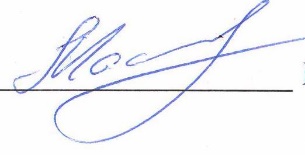 Автор проекту                                    Масловський Сергій Михайлович№ з/пНазва обладнанняМарка (базові параметри)Ціна одиниці (грн.)Кількість (шт)Вартість (грн)1Персональний комп’ютер230007161000Резервний фонд ( 20% )32200Всього193200